Reminder: Please complete this form online if possible https://parishreturns.churchofengland.org/The online returns system includes existing information about your church. It automatically checks for typographical errors and minor mistakes and gives you the opportunity to revise your figures before final submission. You can see the data for your church over time and download copies for your records.This tool will help to identify your carbon footprint as well as your energy efficiency. To fill in this form for your church building, you will need your energy bills for 2020. 
You will also have the opportunity to provide data for buildings that are not the main church building (e.g. church halls, community centres). If you would like to enter data for these, please note that you will need to know the approximate size of the building (in square metres), and some attendance figures alongside the energy data. Guidance to aid these estimations will be given.Please complete all questions as far as possible. If an answer is not known, please use “unknown”.This tool incorporates both church buildings and “other buildings” in separate sections online. If you are providing information for a building other than your main church building, you will also need all of the same information for the other building.  
Section 1: Church Building Fuel 1. What is your church building’s primary heating fuel? (Please tick)This is the fuel that is most used on site. If electricity and another fuel are similar, please tick electricity.2a. If you use electricity, please could you provide the name of the supplier below: If you do not use electricity, please proceed to question 3.2b. Please provide the following electricity figures for 2020 below:3a. If you use gas, please could you provide the name of the supplier below: If you do not use gas, please proceed to question 4.3b. Please provide the following gas figures for 2020 below:3c. Is your electricity or gas supplier a ‘renewable tariff’? (Please tick)4. Does your supplier offset 100% of your energy?If your supplier does not offset your energy, or you do not know, please proceed to question 5.If your supplier does offset your energy, please tick which energy below. 5. Please provide the following oil figures for 2020 below.If you do not use oil, please proceed to question 6.6. If you use any of the following fuels please fill in the quantity purchased in 2020If you do not use any of these fuels, please proceed to question 7.7. If you use any of the following alternative heating technologies please fill in the units generated or system capacity (kWh) If you do not use any of these alternative heating technologies, please proceed to question 8.Section 2: Church Building Size and Person Hours8. Building Size The building footprint should be prepopulated from data held within Church House, if you do have the figure to hand, please feel free to enter it here. 9. Person Hours Pre-LockdownPlease enter information in this section from times before lockdown/the pandemic. An estimate for each would be greatly appreciated. 10. Pre-Lockdown, how many hours a week would this building be open?An estimate for this would be greatly appreciated. For reference, there are 168 hours in a week. 
Energy Footprint Tool: January to December 2020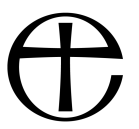 
Energy Footprint Tool: January to December 2020Church name:  Parish name: Deanery: Diocese:  ElectricityMains GasOilLPGWood ChipsPelletsIf your building does not use any energy, please tick here:(and proceed to question 8)If your building does not use any energy, please tick here:(and proceed to question 8)If your building does not use any energy, please tick here:(and proceed to question 8)Electricity Purchased (kWh)Cost of Electricity (£)Gas PurchasedUnit of Gas  (please circle or delete as appropriate) Cost of Gas (£)Cost of Gas (£)kWh/cu metres/100s cu feetkWh/cu metres/100s cu feetEnergyYesNoPartialDo not knowElectricityGasOffset ElectricityOffset Gas Offset BothOffset BothOil Purchased (litres)Cost of Oil (£)LPG (litres)Wood Chips (kg)Pellets (kg)Solar Hot WaterHeat PumpsCombined Heat and PowerSolar PanelsOther (please comment)Building Footprint (sq. metres)This should be prepopulatedNet Usable Floor Area (sq. metres) – only if knownAverage AttendanceAverage Hours Spentin the building (Per Person)Sunday Services  People per Sunday1.5Midweek Services  People per week (Monday-Saturday)1Non-Service/Visitor AttendancePeople per weekHours per week